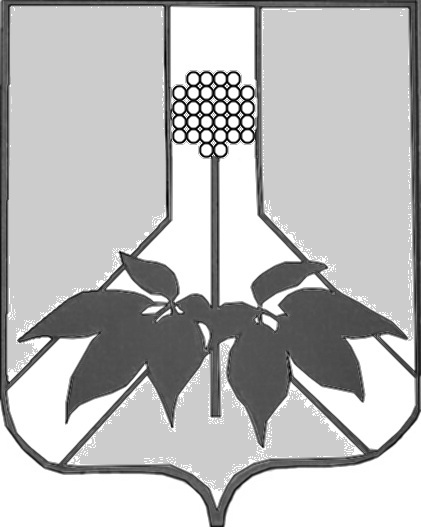 ДУМА ДАЛЬНЕРЕЧЕНСКОГО МУНИЦИПАЛЬНОГО РАЙОНА РЕШЕНИЕ    26 марта 2024 года                                                  г. Дальнереченск                                                  № О даче согласия на списание муниципального жилищного фондаВ целях эффективного использования муниципального имущества, в связи с физическим износом жилых помещений в муниципальном жилом фонде, в соответствии с Положением «О порядке списания и последующего использования муниципального имущества Дальнереченским муниципальным районом», заключениями об оценке соответствия помещения (многоквартирного дома) требованиям, установленным в Положении о признании помещения жилым помещением, жилого помещения непригодным для проживания и  многоквартирного дома аварийным и подлежащим сносу или реконструкции, руководствуясь Уставом Дальнереченского муниципального района Дума Дальнереченского районаР Е Ш И Л А:1. Дать согласие администрации Дальнереченского муниципального района на списание жилого помещения в муниципальном жилищном фонде на территории Малиновского  сельского поселения, согласно приложения.2. Настоящее решение вступает в силу со дня его принятия.Председателя Думы Дальнереченского муниципального района 			Н.В. ГуцалюкПриложениек Решению Думыот 26.03.2024г. № _____Переченьжилых помещений, подлежащих списанию____________________________________________________________________Наименование объектаМестонахождение объектаПлощадь(кв.м.)Годвода в эксплуатациюНомер в реестреСтоимость(тыс.руб)Стоимость(тыс.руб)Наименование объектаМестонахождение объектаПлощадь(кв.м.)Годвода в эксплуатациюНомер в реестребалансоваяостаточная1МалиновскоеЧасть жилого домаКвартира 1 с. Малиновоул. Луговая,д. 27 кв. 138196017050,90